Varėnos raj. Valkininkų gimnazijaSUSIPAŽINIMAS SU GIS INŽINIERĖS IR INTERJERO DIZAINERĖS PROFESIJOMISGegužės 31 d. 6 ir 8 klasės mokiniai sudalyvavo „Šok į tėvų klumpes“ nacionalinėje profesinio veiklinimo iniciatyvoje. GIS inžinierės ir pradedančiosios interjero dizainerės profesijas pristatė 6 klasės mokinės Emilijos mama Jovita Žemaitienė. Viešnia papasakojo apie savo profesijos subtilybes, keliamus reikalavimus, kas sunkiausia jų darbe, kur įgijo specialybę, kokių gebėjimų, įgūdžių reikia šioms specialybėms, kokios asmeninės savybės yra svarbiausios. Akcentavo, kad  kūrybiškumas, kritinis mąstymas vienos svarbiausių savybių renkantis GIS inžinieriaus ir interjero dizainerio profesiją. Moteris pabaigusi GIS inžinierės studijas ir sukūrusi šeimą turėjo dar vieną svajonę- studijuoti interjero dizainą, kurią šiuo metu ir pildo. Tai labai geras pavyzdys, kad karjera trunka visą gyvenimą, kad mokytis, tobulėti ir siekti savo svajonių reikia nuolat ir nebijoti.   O mokinius taip pat paskatino turėti tikslų ir tikslingai, drąsiai jų siekti. Labai dėkojame už gražų ir informatyvų, įkvepiantį pristatymą Jovitai Žemaitienei.  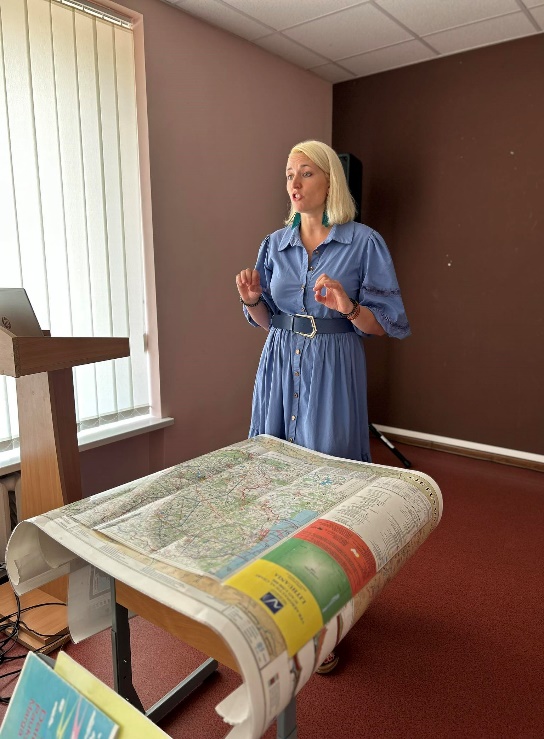 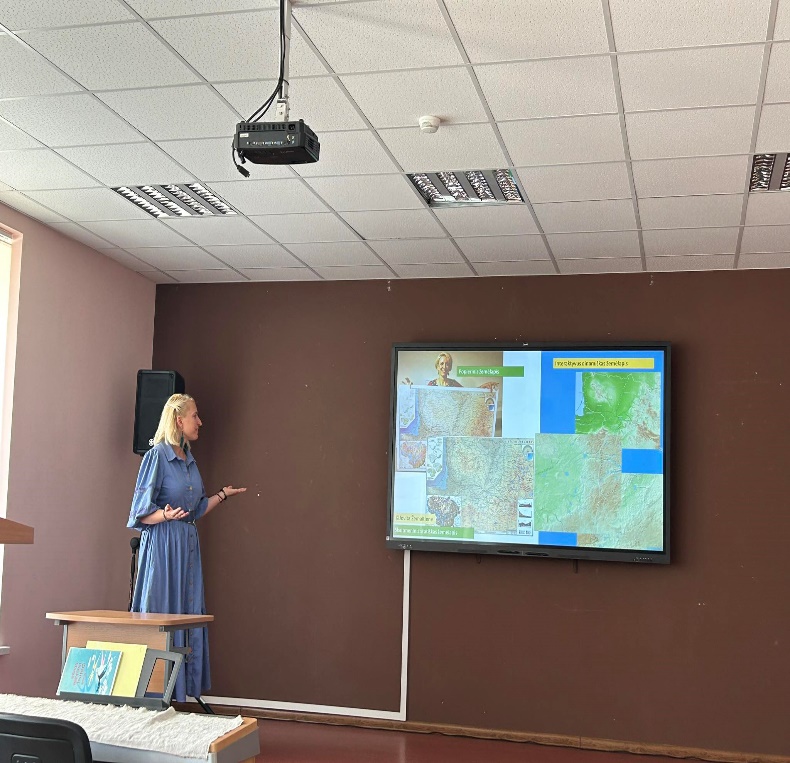 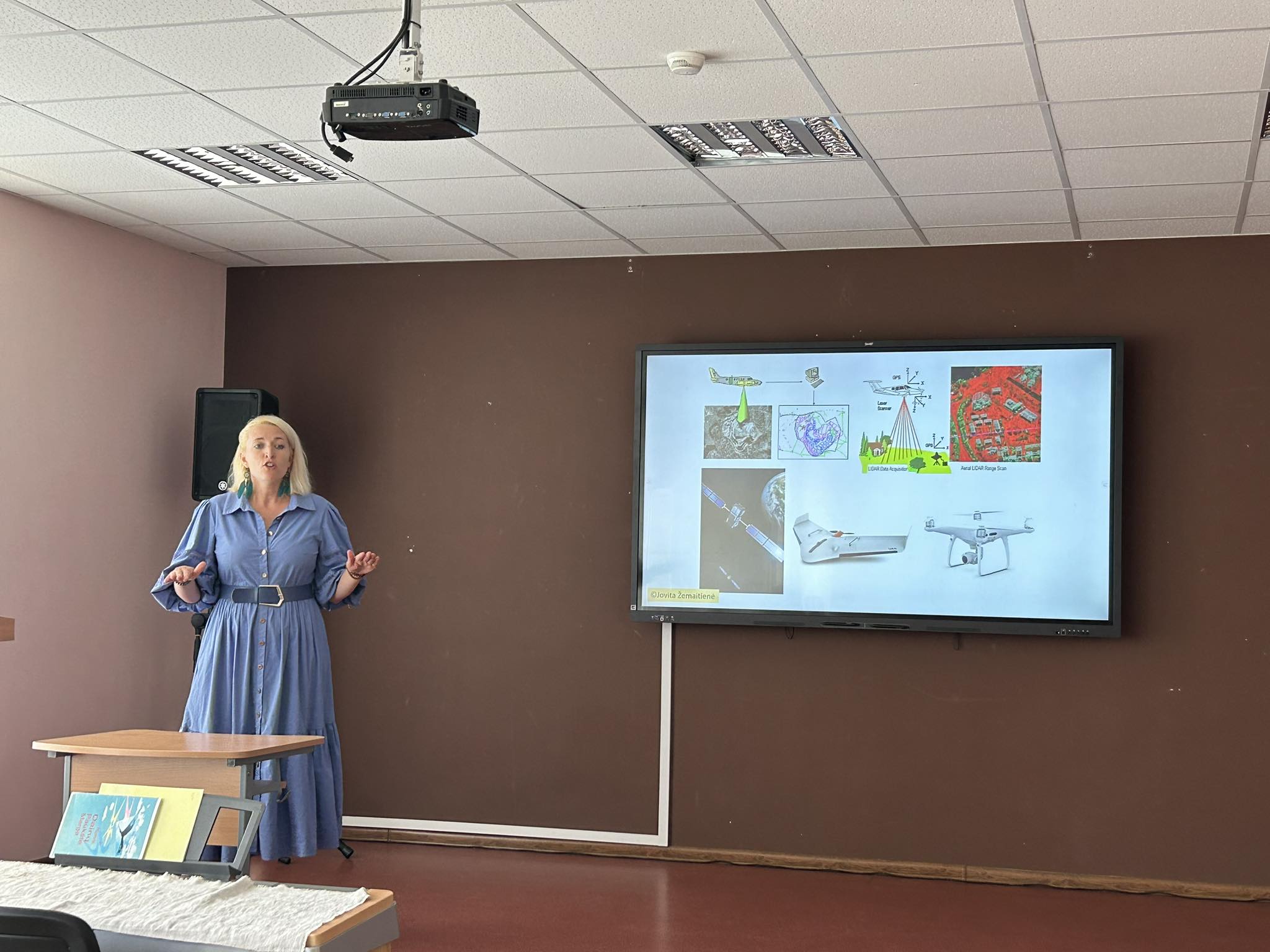 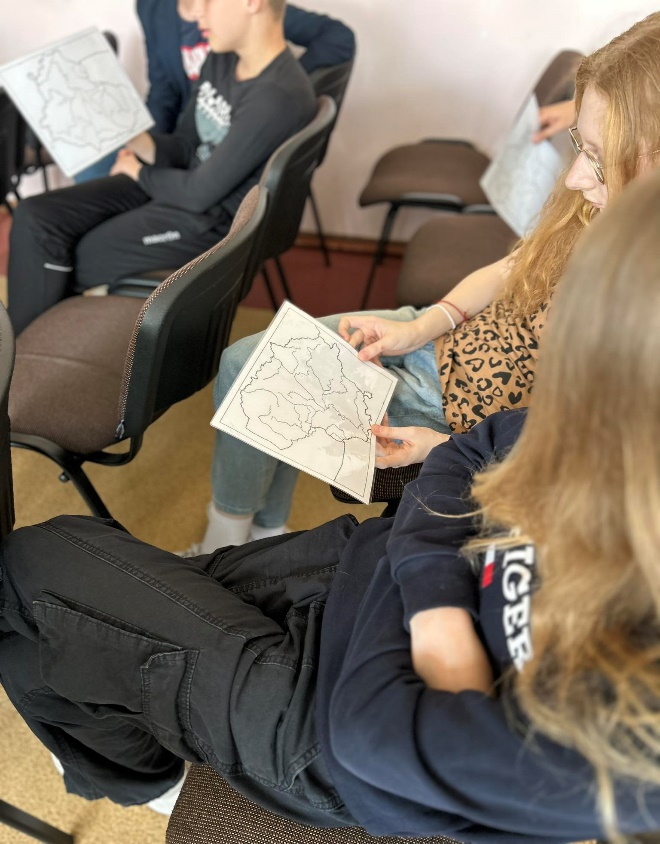 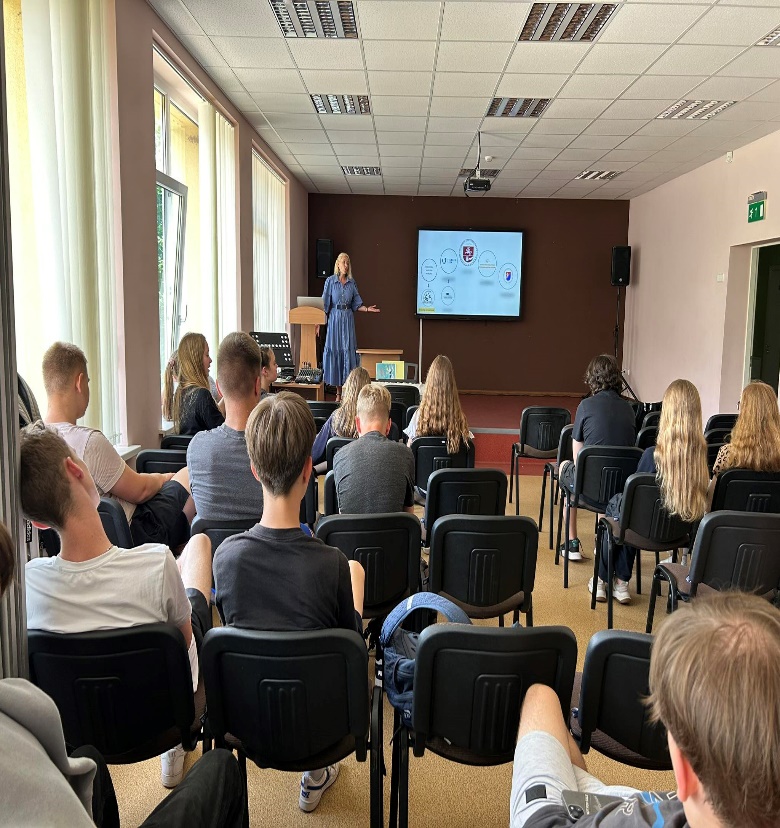 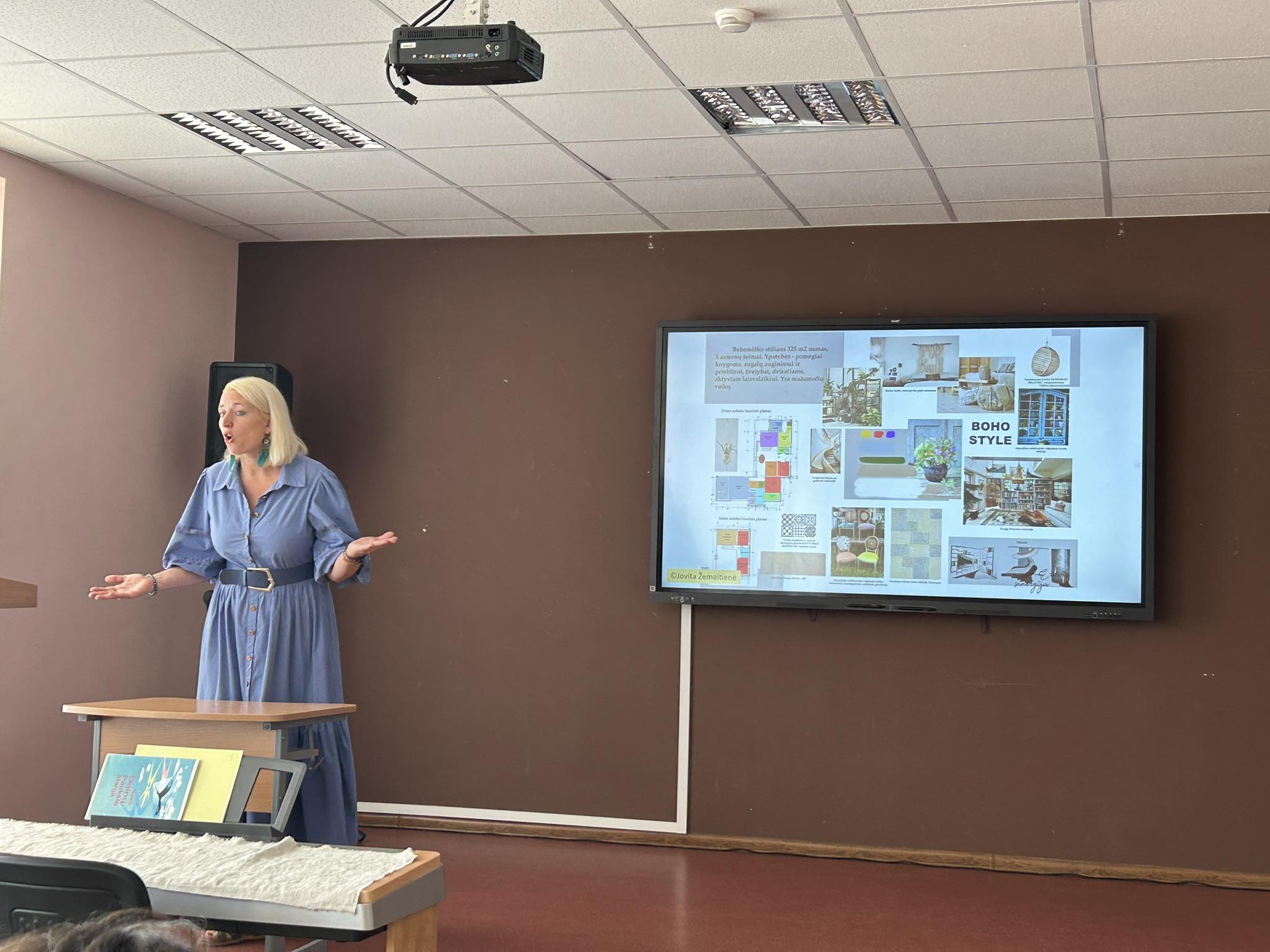 